管理科学与工程学院党委会纪要党纪要〔2018〕11号2018年11月1日，管理科学与工程学院党委会在学院资料室召开，会议由党委书记吴永夺主持，党委委员夏万军、张家迎、徐勇、胡笑梅出席。副院长戴道明，组织委员徐义东，党委秘书王秋祎，学生党支部书记张榜树、马海磊、周璇、郑晨霞列席会议。现将有关事项纪要如下：会议专题研究了学生党员发展工作。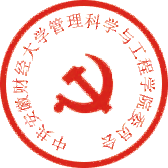 中共安徽财经大学管理科学与工程学院委员会                                2018年11月2日